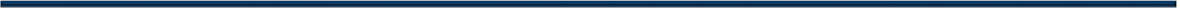 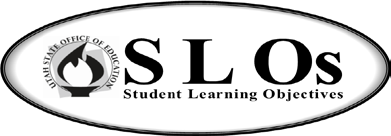 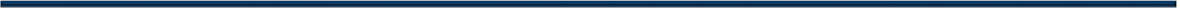 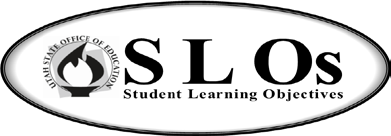 Directions: This planning template is designed to assist with professional development for educators as they learn to create Student Learning Objectives (SLOs). A complete SLO must include the information on Learning Goals, Assessments, and Targets found in the sections below.The recommended Utah SLO template for district, school, and educator use is available at http://schools.utah.gov/cert/Educator-Effectiveness-Project/Resources.aspx.  For efficiency purposes, educators may choose to use the Utah online SLO template also available at this site. Instructions and examples are imbedded into the online template for convenience.Establish a Learning Goal: Write your proposed Learning Goal.  Then thoroughly complete the planning information.  The planning information is used to guide the SMART review. Finalize your Learning Goal (as needed) once you have completed the SMART review.SMART Review: Use this protocol to determine alignment of the SLO Learning Goal.Specific –Learning Goal is focused on the big idea and Utah Core content standards.Measurable – Learning Goal is able to be appropriately and adequately assessed (note the Assessments section below will identify the specific assessment to be used).Appropriate – Learning Goal is within the educator’s control to effect change and is important and meaningful for students to learn during the identified time span.Realistic –Learning Goal, while ambitious, is achievable for both educators and students, during the time span identified.Time Limited –Learning Goal can be evaluated within the time under the educator’s control.Document Assessment(s) and Scoring: Use the planning information below to develop and tailor the description and use of Assessment(s) and Scoring.1 Assessments and scoring rubrics need to be rated as high quality using the Utah Assessment Review Tool.Establish Targets: Use the planning information to guide you to establish SLO Targets.Establish Educator Ratings: Use the table below to review the SLO with the administrator/ supervisor and document the educator rating based on the established Learning Goal, Assessment(s), and Targets.Educator NameSchool NameDistrict NameCourse/Grade Level InformationCourse/Grade Level InformationCourse NameCivicsBrief Course Description and Number of StudentsThe National Council for the Social Studies defines social studies as "the integrated study of the social sciences and humanities to promote civic competence." For students to become fully empowered participants in democracy, attention must be paid to this "civic competence." The social studies, including history, geography, economics, political science, sociology, psychology, anthropology, are central to the mission of public schools.This SLO example provides a framework for any social studies course in Utah to implement an action-based component for a Civics SLO.Grade Level(s)Grades K-12Process, Implementation Timeline, and Sign-OffsProcess, Implementation Timeline, and Sign-OffsNames and current job positions of those developing this SLORobert Austin - USOE: State Social Studies Specialist Becky Hatch - Geography Teacher at AMES Charter SchoolElaine Tucker - Content Literacy Specialist Alpine DistrictAdministrator/Supervisor Name and TitleAdministrator/Supervisor sign-off of initial SLODate final SLO is due to determine educator effectiveness ratingEducator NameSchool NameDistrict NameA Learning Goal describes what students will be able to do at the end of the course or grade based on course or grade-level Utah Core content standards and curriculum.A Learning Goal describes what students will be able to do at the end of the course or grade based on course or grade-level Utah Core content standards and curriculum.Proposed SLO Learning GoalProposed SLO Learning GoalWrite the proposed SLO Learning Goal then complete the planning information.“SOCIAL STUDIES-IN-ACTION” ProjectsThroughout the school year, students participate individually and collectively in “Social Studies-In-Action” projects by investigating a local, national, or global issue, proposing an action-based project, implementing their plan, and reporting with a reflection and presentation on the process and efficacy of the plan. SMARTSpecific:  Focus is on the big idea of “Civic Engagement”, the C3 Framework, and social studies contentMeasurable:  Scoring Guides (appropriate for middle level)  are included to assess the components of: (1) Action-Research Process; (2) Reflection Writing, and (3) Oral PresentationAppropriate:  “Social Studies-In-Action” projects are adjustable to any age or content.  They can be adjusted to best meet the individual students. Realistic:  Teachers can adjust this process to meet any time-constraints they may feelTime Limited:  Time is flexible based on the needs and interests of students (see below)Educator NameSchool NameDistrict NameA Learning Goal describes what students will be able to do at the end of the course or grade based on course or grade-level Utah Core content standards and curriculum.A Learning Goal describes what students will be able to do at the end of the course or grade based on course or grade-level Utah Core content standards and curriculum.Planning Information for Writing the Learning GoalPlanning Information for Writing the Learning GoalIdentify the big idea supported by the Learning Goal.In order for students to engage as active citizens, they need to understand their rights and practice their responsibilities in a democratic society.List all Utah Core content standards that are associated with this big idea, (include the text and code of the standards).Civic Engagement (There are many content standards from each grade level for civic engagement.  Teachers should select the applicable content standards and record below.)Standard __:Standard __:Standards__:Literacy Core Standards:  Speaking and Listening – Presentation of Knowledge and IdeasStandard 4:  Present information, findings, and supporting evidence such that listeners can follow the line of reasoning and the organization, development, and style are appropriate to task, purpose, and audience.Standard 5:  Make strategic use of digital media and visual displays of data to express information and enhance understanding of presentations.Standard 6:  Adapt speech to a variety of contexts and communicative tasks, demonstrating command of formal English when indicated or appropriate.Literacy Core Standards:  Writing – Production and Distribution of WritingStandard 4:  Produce clear and coherent writing in which the development, organization, and style are appropriate to ask, purpose, and audience.Educator NameSchool NameDistrict NameLearning Goal describes what students will be able to do at the end of the course or grade based on course or grade level Utah Core content standards and curriculum.Learning Goal describes what students will be able to do at the end of the course or grade based on course or grade level Utah Core content standards and curriculum.Explain why this Learning Goal is important and meaningful for students to learn.Civic engagement is an essential and central goal of social studies education.  Students must be able to practice civic responsibility in authentic ways if they are to be ready to take on the role of active participant in our democratic republic. It is essential that students learn that all people can lead, can play a role in making their community a better place, and can see how they are interconnected to others. Describe how the Learning Goal requires students to demonstrate deep understanding of the knowledge and skills of the standards or big idea being measured.The Learning Goal requires a DOK Level 3 or 4 for students to be able to conduct independent or group research, create a needs analysis and implementation plan, and then take action.  They will evaluate and reflect on this action.  This authentic process will be a performance evaluation of the big idea. The Learning Goal may be at a DOK Level 2 for younger students depending upon the amount of scaffolding, group work, and level of expectations.Being specific to the different aspects of the Learning Goal, describe the instruction and strategies that will be used to teach this Learning Goal.In order to accomplish this learning goal, students need to be able to be instructed on:Increased awareness of local, national, or global issues via current events and class discussionsUnderstanding the process of planning and organizing an action project,  setting goals and managing timeConducting research on the significance of an issueWriting reflectionsOrally presenting informationReviewing and understanding resources on local volunteer needs and optionsStrategies will include whole-class, small group, and individual instruction. Scaffolding is provided through modeling and whole-class projects, with the ultimate goal of individual initiative and implementation.Identify the time span for teaching the Learning Goal (e.g., daily class - 45 minutes, two days a week for the entire school year).Based on the depth and breadth of the proposed “Social Studies In-Action” projects, the process could take between 2-4 weeks or longer.  Teaching students about the process and initial modeling could take 1-2 months. The time span, however, needs to be flexible based on the needs of the students and the extent of the project(s).Educator NameSchool NameDistrict NameLearning Goal describes what students will be able to do at the end of the course or grade based on course or grade level Utah Core content standards and curriculum.Learning Goal describes what students will be able to do at the end of the course or grade based on course or grade level Utah Core content standards and curriculum.Explain how this time span is appropriate and sufficient for teaching the Learning Goal.Having the time span be flexible provides for the individual learning needs and interests of students.  Some students may choose several “small” projects through the year, while some may choose to extend their projects over several months, or even year-long.Final SLO Learning GoalFinal SLO Learning GoalFrom the SMART review above, finalize the SLO Learning Goal.Students will individually and collectively engage in an action-based civics project that focuses on either a local, national, or global issue.  Students will create a plan, implement the plan, write and/or present a reflection on the process, efficacy, and results of the plan, including an understanding of their civic rights and responsibilities gained through this project.Educator NameSchool NameDistrict NameAssessments are standards-based, of high quality, and designed to best measure the knowledge and skills found in the SLO Learning Goal.  Assessments should be accompanied by clear criteria or scoring rubrics to describe the level at which students have learned.Assessments are standards-based, of high quality, and designed to best measure the knowledge and skills found in the SLO Learning Goal.  Assessments should be accompanied by clear criteria or scoring rubrics to describe the level at which students have learned.Planning Information for Determining Assessment(s) and ScoringPlanning Information for Determining Assessment(s) and ScoringExplain how student performance is defined and scored using the chosen Assessment(s). Include the specific scoring rubric and/or criteria to be used.A Service Learning rubric will be used to evaluate student engagement in the Social Studies in Action process.  The 4-point analytical rubric evaluates student understanding ofMeets actual community needsIs coordinated in collaboration with communityIs integrated into academic curriculumFacilitates active student reflectionUses new academic skill/knowledge in real world settingsHelps develop sense of caring for and about othersImproves quality of life for person(s) served.In addition, a 4-point analytic rubric for Reflection Writing in Civic Engagement will be used.  This rubric evaluates:Awareness of purpose of social studies-in-actionApplication of course concepts to social studies-in-actionResponsibility to communityImpact on student’s personal lifeCritical thinkingFinally, a 4-point presentation rubric will be used to evaluate students’ ability to present their work.  Describe how often you will collect data to monitor student progress toward the Learning Goal.Formative and summative data will be collected throughout the school year based on learning and project needs.   Also data is based on the various components for the identified assessment. Data can be collected through:InterviewsObservationsReflectionsPresentationsEducator NameSchool NameDistrict NameAssessments are standards-based, of high quality, and designed to best measure the knowledge and skills found in the SLO Learning Goal.  Assessments should be accompanied by clear criteria or scoring rubrics to describe the level at which students have learned.Assessments are standards-based, of high quality, and designed to best measure the knowledge and skills found in the SLO Learning Goal.  Assessments should be accompanied by clear criteria or scoring rubrics to describe the level at which students have learned.Assessments are standards-based, of high quality, and designed to best measure the knowledge and skills found in the SLO Learning Goal.  Assessments should be accompanied by clear criteria or scoring rubrics to describe the level at which students have learned.Explain how you will use this information to differentiate instruction for all students toward the Learning Goal (e.g., gifted and talented, ELL, special education).Explain how you will use this information to differentiate instruction for all students toward the Learning Goal (e.g., gifted and talented, ELL, special education).The information collected will indicate whether students are able to remain on task, develop a written plan, and/or work in teams.  This information will determine the need and strategies used in differentiated instruction.Assessment(s) for the SLOAssessment(s) for the SLOAssessment(s) for the SLODescribe the Assessment(s) (i.e., performance tasks and their corresponding scoring rubrics) that measure the level of students’ understanding of the Learning Goal1.The assessment selected/developed for this Learning Goal is (teacher should record below):
Possible examples of specific action-based projects include the following and should be selected or elaborated upon based on the level of the students:Write letters to advocate for the preservation of an important historic or cultural siteConduct interviews and collect oral histories of local veterans of any war and donate the tapes and transcripts to the local library or historical societyConduct interviews at local nursing homes about residents’ lives and donate the tapes and transcripts to the local historical societyConduct an oral history of a teacher that may soon retire; submit oral history to the school library and the community libraryWrite articles about historic places, events, and people for the local paperCreate walking or driving tours of historic places in the community and submit them to the local historical society or chamber of commerce; create a website to further publicize these placesResearch information to help complete a National Register of Historic Places nominationThe assessment selected/developed for this Learning Goal is (teacher should record below):
Possible examples of specific action-based projects include the following and should be selected or elaborated upon based on the level of the students:Write letters to advocate for the preservation of an important historic or cultural siteConduct interviews and collect oral histories of local veterans of any war and donate the tapes and transcripts to the local library or historical societyConduct interviews at local nursing homes about residents’ lives and donate the tapes and transcripts to the local historical societyConduct an oral history of a teacher that may soon retire; submit oral history to the school library and the community libraryWrite articles about historic places, events, and people for the local paperCreate walking or driving tours of historic places in the community and submit them to the local historical society or chamber of commerce; create a website to further publicize these placesResearch information to help complete a National Register of Historic Places nominationEducator NameSchool NameDistrict NameAssessments are standards-based, of high quality, and designed to best measure the knowledge and skills found in the SLO Learning Goal.  Assessments should be accompanied by clear criteria or scoring rubrics to describe the level at which students have learned.Assessments are standards-based, of high quality, and designed to best measure the knowledge and skills found in the SLO Learning Goal.  Assessments should be accompanied by clear criteria or scoring rubrics to describe the level at which students have learned.Assessment(s) for the SLO Assessment(s) for the SLO Describe the Assessment(s) (i.e., performance tasks and their corresponding scoring rubrics) that measure the level of students’ understanding of the Learning Goal1.Research and write a local cultural journal to document unique historical aspects of the local communityCreate a photographic project documenting the transformation of a local historic area (ex. A building, park, town, Main Street); donate the project to the local library or historical societyResearch the school’s physical building: how has it changed over time and why? Create an exhibit to display in the school’s lobby or to display in the local town hallWrite songs and poems about local history and historic places and create an original CD; distribute the CD at local community eventsCreate a podcast about your area’s local history or about an individual local historic site; inform local historic preservation offices, local historic societies, and local museums about the podcast and encourage them to use it at their organizationResearch/collect traditional local food recipes and identify historic places (restaurants, county fairs) where these foods have been served; create cookbooks with the recipes, photographs, and stories about the places and cultures identified with the recipes.  Donate the cookbooks to the local historical society, but also consider persuading the historical society, chamber of commerce, and restaurants to use them as a fund-raiser to preserve places associated with community food waysDesign a plaque or monument to dedicate to the town or the first inhabitants;  propose the implementation of this plaque or monument at a local town meetingIdentify the American Indian tribe or tribes that originally inhabited the area where their community is located and, in consultation with representatives of the original tribes that still live in the local area, create interpretive historic panels documenting the tribes’ histories; arrange to have panels displayed somewhere in your local communityContact the National Trust for Historic Preservation and determine if your community is eligible for the “Main Street” commercial district revitalization program; provide information to the local government and chamber of commerceBrainstorm ideas about how the community might better promote local historic sites and tourism; present these ideas to the local historical society and chamber of commerce.Educator NameSchool NameDistrict NameTargets: Targets are used to effectively project levels of proficiency toward the Learning Goal. Identify the expected student learning outcomes by the end of the instructional period for the whole class as well as for different student subgroups, as appropriate.Targets: Targets are used to effectively project levels of proficiency toward the Learning Goal. Identify the expected student learning outcomes by the end of the instructional period for the whole class as well as for different student subgroups, as appropriate.Planning Information for setting Targets used to establish Educator Evaluation RatingsPlanning Information for setting Targets used to establish Educator Evaluation RatingsDescribe the courses, past assessments, and/or experiences used to establish expected Target outcomes for students’ understanding of the Learning Goal.Students’ previous performance on reading and informational writing from previous grades’ class work and/or the state tests will be used to place students into high, average, and low-performing groups.  In addition, baseline data can be gathered through class discussions, writing prompts from early in the school year, interviews as to any previous experience, and student’s willingness to share verbally with others.  Identify the past performance (e.g., grades, test scores, etc.) of students in the identified courses, assessments, or other sources of information to categorize student levels as their starting points prior to instruction and learning.Based on the above information the percentage of students in the three groups are as follows:Expected SLO TargetsExpected SLO TargetsUsing students’ starting points, identify the number or percentage of students expected at each Target based on available data about their performance(s). Include any appropriate subgroups.Educator NameSchool NameDistrict NameTargets: Targets are used to effectively project levels of proficiency toward the Learning Goal. Identify the expected student learning outcomes by the end of the instructional period for the whole class as well as for different student subgroups, as appropriateTargets: Targets are used to effectively project levels of proficiency toward the Learning Goal. Identify the expected student learning outcomes by the end of the instructional period for the whole class as well as for different student subgroups, as appropriateTargets: Targets are used to effectively project levels of proficiency toward the Learning Goal. Identify the expected student learning outcomes by the end of the instructional period for the whole class as well as for different student subgroups, as appropriateExplain how these Target outcomes demonstrate ambitious, yet realistic goals for measuring students’ understanding of and progress toward the Learning Goal.Explain how these Target outcomes demonstrate ambitious, yet realistic goals for measuring students’ understanding of and progress toward the Learning Goal.The targets will be adjusted for subgroups in which all of the students will demonstrate growth of at least one proficiency level on the rubric.  Adapted SLO Targets (as needed based on Mid-Year Conference)Adapted SLO Targets (as needed based on Mid-Year Conference)Adapted SLO Targets (as needed based on Mid-Year Conference)If SLO Targets are adjusted, list outcomes for end of year Learning Goal.Actual Outcomes for Targets: Targets were used to project levels of growth and proficiency toward the Learning Goal. Record the actual outcomes at the end of the instructional period for the whole class as well as for different student subgroups, as appropriate.Actual Outcomes for Targets: Targets were used to project levels of growth and proficiency toward the Learning Goal. Record the actual outcomes at the end of the instructional period for the whole class as well as for different student subgroups, as appropriate.Actual Outcomes for Targets: Targets were used to project levels of growth and proficiency toward the Learning Goal. Record the actual outcomes at the end of the instructional period for the whole class as well as for different student subgroups, as appropriate.Record the actual number or percentage of students who achieved the Targets set in the section above at the beginning of the instructional period.  Include any appropriate subgroups as noted above.Please provide any comments you wish to include about actual Target outcomes, progress, and proficiency levels.Please provide any comments you wish to include about actual Target outcomes, progress, and proficiency levels.Please provide any comments you wish to include about actual Target outcomes, progress, and proficiency levels.Educator NameSchool NameDistrict NameEducator Ratings: Educator rating results are based on the SLO Targets.Educator Ratings: Educator rating results are based on the SLO Targets.Educator Ratings: Educator rating results are based on the SLO Targets.Educator Ratings: Educator rating results are based on the SLO Targets.Educator Ratings: Educator rating results are based on the SLO Targets.Does Not MeetBased on the students’ starting points, students performed worse than expected.Does Not MeetBased on the students’ starting points, students performed worse than expected.Partially MeetsBased on the students’ starting points, students partially performed as expected.MeetsBased on the students’ starting points, students performed as expected.ExceedsBased on the students’ starting points, students performed better than expected.Administrator/Supervisor comments:Administrator/Supervisor comments:Administrator/Supervisor comments:Administrator/Supervisor comments:Administrator/Supervisor comments:DateAdministrator/ Supervisor SignatureAdministrator/ Supervisor SignatureAdministrator/ Supervisor SignatureAdministrator/ Supervisor SignatureDateEducator Signature(the signature does not necessarily indicate agreement with the rating)Educator Signature(the signature does not necessarily indicate agreement with the rating)Educator Signature(the signature does not necessarily indicate agreement with the rating)Educator Signature(the signature does not necessarily indicate agreement with the rating)